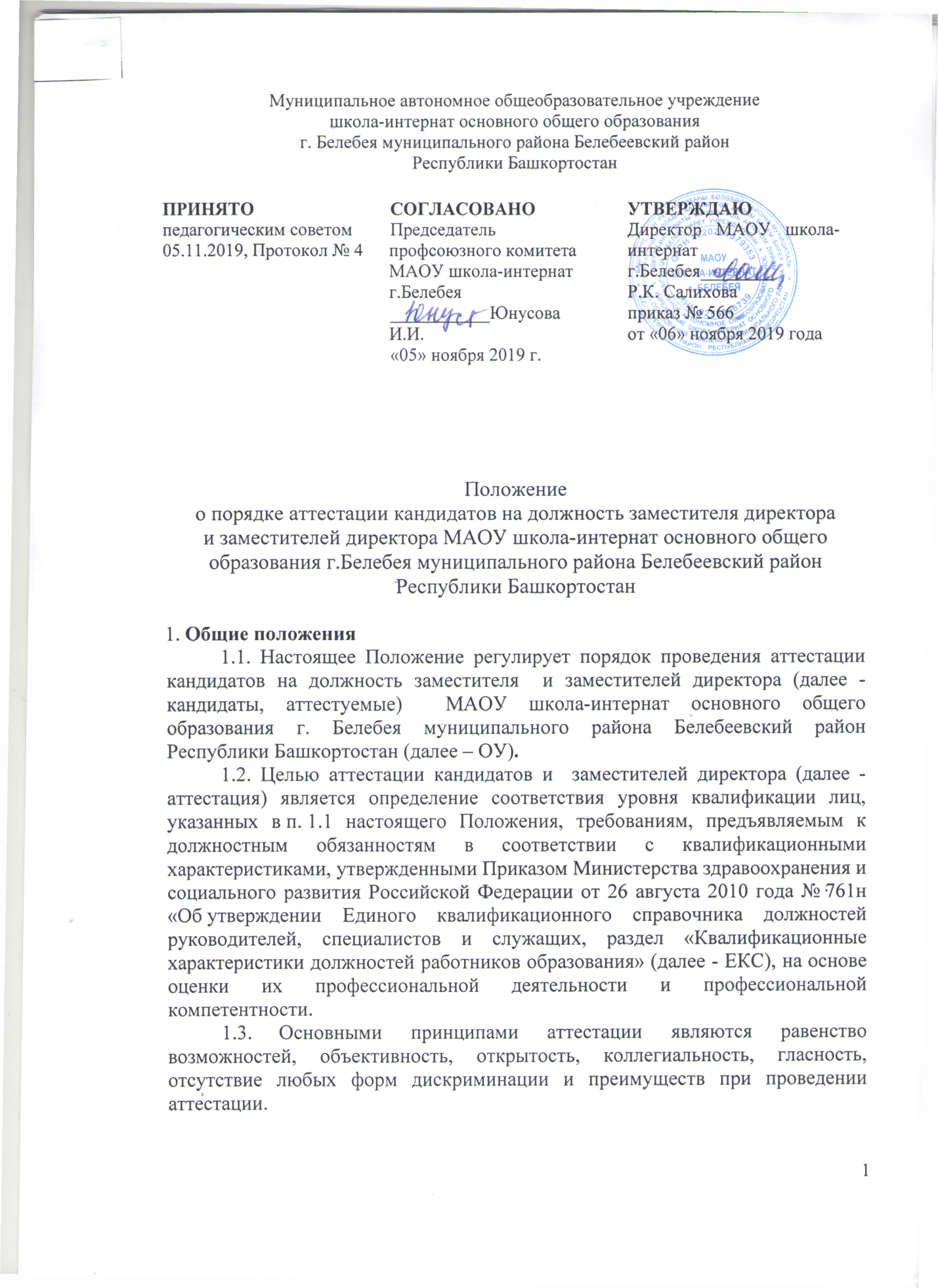 Муниципальное автономное общеобразовательное учреждениешкола-интернат основного общего образованияг. Белебея муниципального района Белебеевский район Республики БашкортостанПоложениео порядке аттестации кандидатов на должность заместителя директора  и заместителей директора МАОУ школа-интернат основного общего образования г.Белебея муниципального района Белебеевский район Республики Башкортостан 1. Общие положенияНастоящее Положение регулирует порядок проведения аттестации кандидатов на должность заместителя  и заместителей директора (далее - кандидаты, аттестуемые)  МАОУ школа-интернат основного общего образования г. Белебея муниципального района Белебеевский район Республики Башкортостан (далее – ОУ).Целью аттестации кандидатов и  заместителей директора (далее - аттестация) является определение соответствия уровня квалификации лиц, указанных в п. 1.1 настоящего Положения, требованиям, предъявляемым к должностным обязанностям в соответствии с квалификационными характеристиками, утвержденными Приказом Министерства здравоохранения и социального развития Российской Федерации от 26 августа 2010 года № 761н «Об утверждении Единого квалификационного справочника должностей руководителей, специалистов и служащих, раздел «Квалификационные характеристики должностей работников образования» (далее - ЕКС), на основе оценки их профессиональной деятельности и профессиональной компетентности.Основными принципами аттестации являются равенство возможностей, объективность, открытость, коллегиальность, гласность, отсутствие любых форм дискриминации и преимуществ при проведении аттестации.Порядок проведения аттестацииКандидаты подлежат аттестации до заключения с ними трудового договора.Заместители директора подлежат аттестации один раз в три года в сроки, определяемые ОУ.Основанием для проведения аттестации кандидата является представление ОУ (приложение № 1 к настоящему Положению).Кандидат представляет директору ОУ заявление о направлении его на аттестацию.Вместе с заявлением представляются документы, позволяющие оценить деловые, профессиональные и иные качества заявителя (документы об образовании, трудовой деятельности заявителя, награды, характеристики).Основанием для проведения аттестации заместителей директора является представление директора ОУ (приложение № 2 к настоящему Положению) в Комиссию по аттестации кандидатов на должность заместителя  директора и заместителей директора ОУ (далее - Аттестационная комиссия).Представление на кандидата на должность заместителей директора и заместителей директора готовится директором ОУ.С представлением аттестуемый должен быть ознакомлен под роспись в следующие сроки:- кандидат на должность заместителя директора – не позднее, чем за 3 календарных дня до проведения аттестации;- заместитель директора – не позднее, чем за 1 месяц до проведения аттестации;Аттестация проводится в течение календарного года.Сроки прохождения аттестации для каждого аттестуемого устанавливаются индивидуально, в соответствии с графиком, утверждаемым приказом ОУ.Отказ заместителя директора ознакомиться с графиком и представлением не является препятствием для проведения его аттестации и оформляется соответствующим актом.Продолжительность аттестации для каждого аттестуемого с начала ее проведения и до принятия решения Аттестационной комиссией не должна превышать двух месяцев.Аттестуемый вправе подать председателю Аттестационной комиссии ходатайство об отводе одного или нескольких членов Аттестационной комиссии в случае, если их участие в аттестации может нарушить принципы аттестации.Аттестация для заместителей директора проводится в 2 этапа:1 этап – тестирование (для заместителей по УВР, ВР);2 этап – собеседование.Аттестация для кандидатов на должность заместителей директора проводится в 1 этап в форме собеседования. Кандидат в заместители директора по АХЧ и заместитель директора по АХЧ освобождается от 1 этапа и проходит только 2 этап аттестации – собеседование.Организационно-техническое сопровождение процедуры автоматизированного тестирования осуществляется МКУ Управление образования МР Белебеевский район РБ.Порядок проведения тестирования, перечень вопросов для тестирования и собеседования утверждается ОУ и размещаются на его официальном сайте. Заместители директора по УВР и ВР при прохождении 1 этапа – тестирование должны набрать не менее 80%, чтобы результат 1 этапа был засчитан. При результате тестирования менее 80% 1 этап считается не пройденным.Аттестационная комиссия, ее состав и порядок работыАттестационная комиссия в составе председателя, заместителя председателя, секретаря и членов Аттестационной комиссии формируется из числа представителей администрации ОУ  с включением в состав комиссии представителя первичной профсоюзной организации профсоюза работников ОУ, а также представителя МКУ Управление образования МР Белебеевский район РБ (по согласованию).Персональный состав Аттестационной комиссии и изменения по ее составу утверждаются приказом ОУ.Заседание Аттестационной комиссии считается правомочным, если на нём присутствуют не менее двух третей ее членов.Аттестация проводится в присутствии аттестуемого.Аттестуемый, который по уважительной причине не имеет возможности в установленный срок участвовать в процедурах аттестации до начала процедуры информирует Аттестационную комиссию о невозможности участия в процедуре.В этом случае аттестация переносится на другой срок.Решение принимается в отсутствие аттестуемого открытым голосованием большинством голосов присутствующих на заседании членов Аттестационной комиссии. При равном количестве голосов решение принимается в пользу аттестуемого.Полномочия члена Аттестационной комиссии приостанавливаются на период проведения в отношении него аттестации.Результаты аттестации сообщаются аттестуемому в день аттестации после подведения итогов голосования.По результатам аттестации Аттестационная комиссия принимает одно из следующих решений:- соответствует должности заместителя директора (указывается должность);- не соответствует должности заместителя директора (указывается должность).Решение Аттестационной комиссии оформляется протоколом, который подписывается председателем, заместителем председателя, секретарем и членами Аттестационной комиссии, принимавшими участие в голосовании, и заносится в аттестационный лист (Приложение № 3 к настоящему Положению).Аттестационная комиссия вправе вносить в аттестационный лист рекомендации о дополнительном профессиональном образовании аттестуемого.Реализация решений Аттестационной комиссии. В срок не позднее 10 календарных дней с даты принятия решенияАттестационной комиссией издается соответствующий приказ учредителя.4.2. Аттестационный лист и выписка из приказа ОУ  хранятся в личном деле аттестуемого.4.3. В случае признания кандидата не прошедшим аттестацию вследствие недостаточной квалификации трудовой договор с ним не заключается.4.4. В случае признания заместителя  директора не прошедшим аттестацию вследствие недостаточной квалификации учредитель в отношении него принимает решение в соответствии с Трудовым кодексом Российской Федерации.4.5. Споры по вопросам аттестации рассматриваются в порядке, установленном законодательством Российской Федерации и Республики Башкортостан.Приложение № 1 к Положению о порядке аттестации кандидатов на должность заместителя директора и заместителей директора МАОУ школа-интернат основного общего образования г.Белебея муниципального района Белебеевский район Республики БашкортостанПредставлениена ___________________________________________________________________________фамилия, имя, отчество, должность, наименование организации в соответствии с уставом, контактный телефон, электронный адрес_____________________________________________________________________________аттестуемого с целью установления соответствия кандидата должности заместителя директора муниципальной образовательной организацииДата рождения аттестуемого ________________________________________                                                                             число, месяц, годСведения об образовании _______________________________________________________                       наименование образовательной организации, год окончания,  специальность, квалификация_____________________________________________________________________________Образование по направлениям подготовки «Государственное и муниципальное управление», «Менеджмент», «Управление персоналом» _________________________________________________________________________________________________________Стаж педагогической работы _______ лет,Стаж работы в данной образовательной организации ________ летДата назначения на должность ___________________________________________________Сведения  о повышении квалификации, в том числе по направлению работодателя за период, предшествующий аттестации _________________________________________________________________________________________________________________________                      наименование курсов,  образовательной организации, дата окончанияСведения об обучении информационно-коммуникативным технологиям ____________________________________________________________________________________________             форма обучения, место и дата проведения, количество учебных часов, документ об обучении_________________________       ________________       _____________________________                   должность                                        подпись                                  расшифровка подписиОзнакомлен(а) ____________________________ (___________________________)                                                       дата, подпись                                  расшифровка подписиПриложение № 2 к Положению о порядке аттестации кандидатов на должность заместителя директора и заместителей директора  МАОУ школа-интернат основного общего образования г.Белебея муниципального района Белебеевский район Республики БашкортостанПредставлениена ___________________________________________________________________________фамилия, имя, отчество, должность, наименование организации в соответствии с уставом, контактный телефон, электронный адрес_____________________________________________________________________________аттестуемого с целью установления соответствия должности заместителя директора муниципальной образовательной организацииДата рождения аттестуемого ________________________________________                                                                             число, месяц, годСведения об образовании _______________________________________________________                       наименование образовательной организации, год окончания,  специальность, квалификация_____________________________________________________________________________Образование по направлениям подготовки «Государственное и муниципальное управление», «Менеджмент», «Управление персоналом» _________________________________________________________________________________________________________Стаж педагогической работы _______ лет,Стаж работы в данной образовательной организации ________ летДата назначения на должность ___________________________________________________Сведения  о повышении квалификации, в том числе по направлению работодателя за период, предшествующий аттестации _________________________________________________________________________________________________________________________                      наименование курсов,  образовательной организации, дата окончанияСведения об обучении информационно-коммуникативным технологиям ____________________________________________________________________________________________             форма обучения, место и дата проведения, количество учебных часов, документ об обученииОценка профессиональных, деловых качеств аттестуемого с целью установления соответствия должности руководителя и возможностей эффективного осуществления им управленческой деятельности_________________________       ________________       _____________________________                   должность                                        подпись                                  расшифровка подписиОзнакомлен(а) ____________________________ (___________________________)                                                       дата, подпись                                  расшифровка подписиПриложение № 3 к Положению о порядке аттестации кандидатов на должность заместителя директора и заместителей директора МАОУ школа-интернат основного общего образования г.Белебея муниципального района Белебеевский район Республики БашкортостанАттестационный лист1. Фамилия, имя, отчество  ________________________________________________________2. Дата рождения (число, месяц, год) ________________________________________________3. Занимаемая должность на момент аттестации  ________________________________________________________________________________________________________________________________________________4. Сведения об образовании, учёной степени, учёного звания _______________________________________________________________________________________________________________5. Дополнительное образование по направлениям в области государственного или муниципального управления, менеджмента и экономики _______________________________________________________________________________________________________________6. Стаж педагогической работы ______ , стаж работы на руководящих должностях ______7. Рекомендации аттестационной комиссии ____________________________________________________________________________________________________________________8. Решение аттестационной комиссии _________________________________________________________________________________________________________________________9. Количественный состав аттестационной комиссииНа заседании присутствовало ________ членов аттестационной комиссии.Количество голосов за _______, против _______.10. Примечания _______________________________________________________________Председатель аттестационной комиссии___________________  (_______________________)                                                                                                               подпись                               расшифровка подписиЗаместитель председателя аттестационной комиссии ____________  (___________________)                                                                                                                                  подпись               расшифровка подписиСекретарь аттестационной комиссии        __________________  (_______________________)                                                                                  подпись                              расшифровка подписиЧлены аттестационной комиссии          ___________________  (_________________________)                                                                                                              подпись                             расшифровка подписи                                                              ___________________  (_________________________)                                                                                                             подпись                               расшифровка подписиДата проведения аттестации и принятия решения аттестационной комиссией«______» _________________ 20___ г.М. П.     С аттестационным листом ознакомлен(а) _________________________ (___________________)                                                                                                                                дата, подпись                                 расшифровка подписиС решением Аттестационной комиссии   _________________  _____________ (_____________)                                                                        согласен(на)/не согласен (на)                подпись                   расшифровкаПриложение № 4 к Положению о порядке аттестации кандидатов на должность заместителя директора и заместителей директора МАОУ школа-интернат основного общего образования г.Белебея муниципального района Белебеевский район Республики БашкортостанФорма заявления кандидата о направлении на аттестациюДиректоруМАОУ школа-интернатосновного общегообразования г.БелебеяМР Белебеевский район РБР.К. Салиховой______________________________________________________заявление.Прошу направить меня на аттестацию на соответствие должности заместителя директора МАОУ школа-интернат основного общего образования г.Белебея  до заключения трудового договора.__________________	     дата	 __________________  	     подписьПРИНЯТОпедагогическим советом05.11.2019, Протокол № 4 СОГЛАСОВАНОПредседатель профсоюзного комитета  МАОУ школа-интернат г.Белебея___________Юнусова И.И.«05» ноября 2019 г.УТВЕРЖДАЮДиректор МАОУ школа-интернатг.Белебея________ Р.К. Салиховаприказ № 566от «06» ноября 2019 года